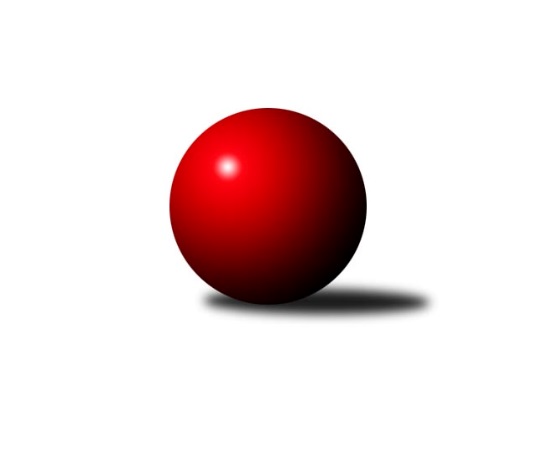 Č.14Ročník 2023/2024	24.5.2024 Středočeský krajský přebor I. třídy 2023/2024Statistika 14. kolaTabulka družstev:		družstvo	záp	výh	rem	proh	skore	sety	průměr	body	plné	dorážka	chyby	1.	KK Sadská B	13	12	0	1	79.5 : 24.5 	(110.0 : 46.0)	2574	24	1785	789	38	2.	KK Vlašim B	13	10	1	2	75.0 : 29.0 	(94.0 : 62.0)	2497	21	1756	741	44.6	3.	TJ Sokol Kostelec n.Č.l. A	13	9	0	4	65.0 : 39.0 	(90.5 : 65.5)	2544	18	1756	787	38.8	4.	KK Jiří Poděbrady B	13	8	0	5	56.5 : 47.5 	(72.5 : 83.5)	2514	16	1754	760	45.2	5.	TJ Sparta Kutná Hora B	12	6	0	6	50.0 : 46.0 	(71.5 : 72.5)	2483	12	1768	715	49.4	6.	KK Kosmonosy C	13	6	0	7	51.0 : 53.0 	(75.5 : 80.5)	2486	12	1734	752	46.8	7.	TJ Kovohutě Příbram B	13	5	1	7	39.0 : 65.0 	(65.5 : 90.5)	2376	11	1690	686	55.6	8.	KK Kolín B	12	5	0	7	36.5 : 59.5 	(66.0 : 78.0)	2466	10	1713	753	48.3	9.	Kuželky Tehovec B	12	3	0	9	37.5 : 58.5 	(67.5 : 76.5)	2404	6	1680	724	54.1	10.	TJ Sokol Benešov C	13	3	0	10	38.0 : 66.0 	(63.5 : 92.5)	2442	6	1719	722	59.9	11.	TJ Sparta Kutná Hora C	13	2	0	11	32.0 : 72.0 	(63.5 : 92.5)	2455	4	1710	744	52.2Tabulka doma:		družstvo	záp	výh	rem	proh	skore	sety	průměr	body	maximum	minimum	1.	KK Vlašim B	7	7	0	0	44.5 : 11.5 	(56.5 : 27.5)	2560	14	2602	2526	2.	KK Sadská B	7	6	0	1	41.5 : 14.5 	(57.5 : 26.5)	2666	12	2720	2607	3.	KK Kosmonosy C	6	5	0	1	34.0 : 14.0 	(44.5 : 27.5)	2593	10	2681	2531	4.	TJ Sokol Kostelec n.Č.l. A	6	4	0	2	34.0 : 14.0 	(48.0 : 24.0)	2627	8	2672	2557	5.	KK Jiří Poděbrady B	6	4	0	2	29.0 : 19.0 	(35.0 : 37.0)	2671	8	2731	2602	6.	TJ Kovohutě Příbram B	7	3	1	3	25.0 : 31.0 	(42.5 : 41.5)	2371	7	2439	2307	7.	Kuželky Tehovec B	6	3	0	3	25.5 : 22.5 	(43.0 : 29.0)	2411	6	2532	2337	8.	TJ Sparta Kutná Hora B	6	3	0	3	25.0 : 23.0 	(38.0 : 34.0)	2532	6	2646	2366	9.	KK Kolín B	6	3	0	3	21.0 : 27.0 	(37.5 : 34.5)	2505	6	2559	2440	10.	TJ Sokol Benešov C	7	3	0	4	24.0 : 32.0 	(39.5 : 44.5)	2421	6	2507	2358	11.	TJ Sparta Kutná Hora C	6	1	0	5	15.0 : 33.0 	(27.5 : 44.5)	2464	2	2568	2412Tabulka venku:		družstvo	záp	výh	rem	proh	skore	sety	průměr	body	maximum	minimum	1.	KK Sadská B	6	6	0	0	38.0 : 10.0 	(52.5 : 19.5)	2589	12	2753	2478	2.	TJ Sokol Kostelec n.Č.l. A	7	5	0	2	31.0 : 25.0 	(42.5 : 41.5)	2530	10	2693	2394	3.	KK Jiří Poděbrady B	7	4	0	3	27.5 : 28.5 	(37.5 : 46.5)	2513	8	2660	2353	4.	KK Vlašim B	6	3	1	2	30.5 : 17.5 	(37.5 : 34.5)	2485	7	2595	2384	5.	TJ Sparta Kutná Hora B	6	3	0	3	25.0 : 23.0 	(33.5 : 38.5)	2488	6	2606	2433	6.	KK Kolín B	6	2	0	4	15.5 : 32.5 	(28.5 : 43.5)	2468	4	2575	2376	7.	TJ Kovohutě Příbram B	6	2	0	4	14.0 : 34.0 	(23.0 : 49.0)	2377	4	2498	2348	8.	TJ Sparta Kutná Hora C	7	1	0	6	17.0 : 39.0 	(36.0 : 48.0)	2465	2	2688	2337	9.	KK Kosmonosy C	7	1	0	6	17.0 : 39.0 	(31.0 : 53.0)	2468	2	2600	2367	10.	TJ Sokol Benešov C	6	0	0	6	14.0 : 34.0 	(24.0 : 48.0)	2445	0	2648	2309	11.	Kuželky Tehovec B	6	0	0	6	12.0 : 36.0 	(24.5 : 47.5)	2403	0	2594	2258Tabulka podzimní části:		družstvo	záp	výh	rem	proh	skore	sety	průměr	body	doma	venku	1.	KK Sadská B	10	10	0	0	63.5 : 16.5 	(85.5 : 34.5)	2615	20 	6 	0 	0 	4 	0 	0	2.	KK Vlašim B	10	7	1	2	56.0 : 24.0 	(69.0 : 51.0)	2520	15 	5 	0 	0 	2 	1 	2	3.	TJ Sokol Kostelec n.Č.l. A	10	6	0	4	46.0 : 34.0 	(66.5 : 53.5)	2548	12 	2 	0 	2 	4 	0 	2	4.	TJ Sparta Kutná Hora B	10	5	0	5	43.0 : 37.0 	(60.5 : 59.5)	2485	10 	2 	0 	2 	3 	0 	3	5.	KK Kosmonosy C	10	5	0	5	40.0 : 40.0 	(59.5 : 60.5)	2487	10 	4 	0 	1 	1 	0 	4	6.	KK Jiří Poděbrady B	10	5	0	5	39.5 : 40.5 	(50.5 : 69.5)	2514	10 	3 	0 	2 	2 	0 	3	7.	KK Kolín B	10	5	0	5	32.5 : 47.5 	(60.0 : 60.0)	2479	10 	3 	0 	3 	2 	0 	2	8.	TJ Kovohutě Příbram B	10	4	1	5	33.0 : 47.0 	(53.5 : 66.5)	2377	9 	2 	1 	2 	2 	0 	3	9.	Kuželky Tehovec B	10	3	0	7	34.5 : 45.5 	(58.5 : 61.5)	2394	6 	3 	0 	2 	0 	0 	5	10.	TJ Sokol Benešov C	10	3	0	7	31.0 : 49.0 	(51.0 : 69.0)	2478	6 	3 	0 	3 	0 	0 	4	11.	TJ Sparta Kutná Hora C	10	1	0	9	21.0 : 59.0 	(45.5 : 74.5)	2452	2 	1 	0 	3 	0 	0 	6Tabulka jarní části:		družstvo	záp	výh	rem	proh	skore	sety	průměr	body	doma	venku	1.	KK Vlašim B	3	3	0	0	19.0 : 5.0 	(25.0 : 11.0)	2472	6 	2 	0 	0 	1 	0 	0 	2.	TJ Sokol Kostelec n.Č.l. A	3	3	0	0	19.0 : 5.0 	(24.0 : 12.0)	2583	6 	2 	0 	0 	1 	0 	0 	3.	KK Jiří Poděbrady B	3	3	0	0	17.0 : 7.0 	(22.0 : 14.0)	2610	6 	1 	0 	0 	2 	0 	0 	4.	KK Sadská B	3	2	0	1	16.0 : 8.0 	(24.5 : 11.5)	2545	4 	0 	0 	1 	2 	0 	0 	5.	TJ Sparta Kutná Hora B	2	1	0	1	7.0 : 9.0 	(11.0 : 13.0)	2506	2 	1 	0 	1 	0 	0 	0 	6.	TJ Sparta Kutná Hora C	3	1	0	2	11.0 : 13.0 	(18.0 : 18.0)	2501	2 	0 	0 	2 	1 	0 	0 	7.	KK Kosmonosy C	3	1	0	2	11.0 : 13.0 	(16.0 : 20.0)	2535	2 	1 	0 	0 	0 	0 	2 	8.	TJ Kovohutě Příbram B	3	1	0	2	6.0 : 18.0 	(12.0 : 24.0)	2382	2 	1 	0 	1 	0 	0 	1 	9.	KK Kolín B	2	0	0	2	4.0 : 12.0 	(6.0 : 18.0)	2461	0 	0 	0 	0 	0 	0 	2 	10.	Kuželky Tehovec B	2	0	0	2	3.0 : 13.0 	(9.0 : 15.0)	2426	0 	0 	0 	1 	0 	0 	1 	11.	TJ Sokol Benešov C	3	0	0	3	7.0 : 17.0 	(12.5 : 23.5)	2390	0 	0 	0 	1 	0 	0 	2 Zisk bodů pro družstvo:		jméno hráče	družstvo	body	zápasy	v %	dílčí body	sety	v %	1.	Jan Svoboda 	KK Sadská B 	11	/	13	(85%)	20.5	/	26	(79%)	2.	Daniel Sus 	TJ Sokol Kostelec n.Č.l. A 	11	/	13	(85%)	19.5	/	26	(75%)	3.	Jaroslav Hojka 	KK Sadská B 	10.5	/	13	(81%)	21	/	26	(81%)	4.	Daniel Brejcha 	TJ Sparta Kutná Hora B 	10	/	11	(91%)	19	/	22	(86%)	5.	Jan Cukr 	Kuželky Tehovec B 	10	/	11	(91%)	17.5	/	22	(80%)	6.	Pavel Vojta 	KK Vlašim B 	9	/	12	(75%)	15.5	/	24	(65%)	7.	Ondřej Šustr 	KK Jiří Poděbrady B 	9	/	12	(75%)	13	/	24	(54%)	8.	Jiří Řehoř 	KK Kosmonosy C 	9	/	13	(69%)	12	/	26	(46%)	9.	Renáta Vystrčilová 	KK Kosmonosy C 	8	/	10	(80%)	16	/	20	(80%)	10.	Jan Renka ml.	KK Sadská B 	8	/	10	(80%)	16	/	20	(80%)	11.	Jan Volhejn 	Kuželky Tehovec B 	8	/	11	(73%)	14.5	/	22	(66%)	12.	Jiří Halfar 	TJ Sparta Kutná Hora B 	8	/	11	(73%)	12.5	/	22	(57%)	13.	Jitka Bulíčková 	TJ Sparta Kutná Hora C 	8	/	12	(67%)	17.5	/	24	(73%)	14.	Miroslav Šplíchal 	TJ Sokol Kostelec n.Č.l. A 	8	/	12	(67%)	13	/	24	(54%)	15.	Jitka Drábková 	TJ Sokol Benešov C 	8	/	13	(62%)	16	/	26	(62%)	16.	Vladimír Klindera 	KK Jiří Poděbrady B 	8	/	13	(62%)	13	/	26	(50%)	17.	Jan Renka st.	KK Sadská B 	7	/	7	(100%)	14	/	14	(100%)	18.	Roman Weiss 	KK Kolín B 	7	/	8	(88%)	14	/	16	(88%)	19.	Karel Drábek 	TJ Sokol Benešov C 	7	/	11	(64%)	14	/	22	(64%)	20.	Jaroslava Soukenková 	TJ Sokol Kostelec n.Č.l. A 	7	/	11	(64%)	12	/	22	(55%)	21.	Eva Renková 	TJ Sparta Kutná Hora C 	7	/	12	(58%)	13	/	24	(54%)	22.	Václav Šefl 	TJ Kovohutě Příbram B 	7	/	13	(54%)	16.5	/	26	(63%)	23.	Jiří Řehoř 	KK Kosmonosy C 	7	/	13	(54%)	14	/	26	(54%)	24.	Milan Černý 	KK Vlašim B 	6.5	/	9	(72%)	11.5	/	18	(64%)	25.	Luboš Zajíček 	KK Vlašim B 	6	/	8	(75%)	12	/	16	(75%)	26.	Miloš Lédl 	KK Sadská B 	6	/	8	(75%)	10	/	16	(63%)	27.	Lukáš Štich 	KK Jiří Poděbrady B 	6	/	8	(75%)	9	/	16	(56%)	28.	Adam Janda 	TJ Sparta Kutná Hora B 	6	/	9	(67%)	11	/	18	(61%)	29.	Jiří Kadleček 	KK Vlašim B 	6	/	9	(67%)	9.5	/	18	(53%)	30.	Martin Šatava 	TJ Sokol Kostelec n.Č.l. A 	6	/	10	(60%)	12.5	/	20	(63%)	31.	Simona Kačenová 	KK Vlašim B 	6	/	10	(60%)	12	/	20	(60%)	32.	Milena Čapková 	TJ Kovohutě Příbram B 	6	/	11	(55%)	12.5	/	22	(57%)	33.	Petr Kříž 	TJ Kovohutě Příbram B 	6	/	11	(55%)	12	/	22	(55%)	34.	Miloslav Budský 	TJ Sokol Kostelec n.Č.l. A 	6	/	13	(46%)	11.5	/	26	(44%)	35.	Adéla Čákorová 	Kuželky Tehovec B 	5.5	/	11	(50%)	13	/	22	(59%)	36.	Ladislav Hetcl ml.	KK Kolín B 	5	/	8	(63%)	11	/	16	(69%)	37.	Marie Šturmová 	KK Sadská B 	5	/	9	(56%)	9.5	/	18	(53%)	38.	Martin Malkovský 	TJ Sokol Kostelec n.Č.l. A 	5	/	10	(50%)	11	/	20	(55%)	39.	Jiří Miláček 	KK Jiří Poděbrady B 	5	/	10	(50%)	9	/	20	(45%)	40.	Jiří Buben 	KK Kosmonosy C 	5	/	11	(45%)	12	/	22	(55%)	41.	Ladislav Hetcl st.	KK Kolín B 	5	/	12	(42%)	12.5	/	24	(52%)	42.	Ivana Kopecká 	TJ Sparta Kutná Hora C 	5	/	12	(42%)	10	/	24	(42%)	43.	Jaroslav Chmel 	TJ Kovohutě Příbram B 	5	/	12	(42%)	7	/	24	(29%)	44.	Vladislav Pessr 	KK Vlašim B 	4.5	/	7	(64%)	10	/	14	(71%)	45.	Jitka Vavřinová 	KK Jiří Poděbrady B 	4.5	/	10	(45%)	10	/	20	(50%)	46.	Miroslav Drábek 	TJ Sokol Benešov C 	4	/	6	(67%)	7	/	12	(58%)	47.	Veronika Šatavová 	TJ Sokol Kostelec n.Č.l. A 	4	/	9	(44%)	11	/	18	(61%)	48.	Vojtěch Kaucner 	TJ Sparta Kutná Hora B 	4	/	9	(44%)	8.5	/	18	(47%)	49.	Tomáš Bílek 	Kuželky Tehovec B 	4	/	9	(44%)	8	/	18	(44%)	50.	Jindřiška Svobodová 	KK Kosmonosy C 	4	/	10	(40%)	6.5	/	20	(33%)	51.	Václav Kodet 	TJ Kovohutě Příbram B 	4	/	11	(36%)	10.5	/	22	(48%)	52.	Karel Palát 	TJ Sokol Benešov C 	4	/	11	(36%)	9.5	/	22	(43%)	53.	Markéta Lavická 	TJ Sparta Kutná Hora C 	4	/	11	(36%)	7	/	22	(32%)	54.	Svatopluk Čech 	KK Jiří Poděbrady B 	4	/	13	(31%)	8	/	26	(31%)	55.	Jan Urban 	KK Vlašim B 	3	/	4	(75%)	5	/	8	(63%)	56.	Jakub Hlaváček 	KK Vlašim B 	3	/	4	(75%)	5	/	8	(63%)	57.	Pavel Vykouk 	KK Vlašim B 	3	/	4	(75%)	4	/	8	(50%)	58.	Jan Dušek 	KK Sadská B 	3	/	6	(50%)	7	/	12	(58%)	59.	František Tesař 	TJ Sparta Kutná Hora B 	3	/	6	(50%)	5.5	/	12	(46%)	60.	Václav Pufler 	TJ Sparta Kutná Hora B 	3	/	7	(43%)	5	/	14	(36%)	61.	Jakub Moučka 	KK Kolín B 	3	/	8	(38%)	8	/	16	(50%)	62.	Miloslav Procházka 	TJ Sokol Benešov C 	3	/	9	(33%)	5	/	18	(28%)	63.	Patrik Polach 	TJ Sokol Benešov C 	3	/	9	(33%)	4.5	/	18	(25%)	64.	Jan Suchánek 	KK Sadská B 	3	/	10	(30%)	9	/	20	(45%)	65.	Dušan Richter 	KK Jiří Poděbrady B 	3	/	10	(30%)	8	/	20	(40%)	66.	Bohumír Kopecký 	TJ Sparta Kutná Hora B 	3	/	11	(27%)	8	/	22	(36%)	67.	Ondřej Majerčík 	KK Kosmonosy C 	3	/	11	(27%)	6	/	22	(27%)	68.	Vladimír Matějka 	Kuželky Tehovec B 	2	/	2	(100%)	3.5	/	4	(88%)	69.	Tomáš Hašek 	KK Vlašim B 	2	/	2	(100%)	3	/	4	(75%)	70.	Marie Váňová 	KK Vlašim B 	2	/	3	(67%)	2	/	6	(33%)	71.	Ladislav Dytrych 	KK Kosmonosy C 	2	/	5	(40%)	4	/	10	(40%)	72.	Dalibor Mierva 	KK Kolín B 	2	/	7	(29%)	5.5	/	14	(39%)	73.	Milan Kropáč 	TJ Sokol Benešov C 	2	/	8	(25%)	3	/	16	(19%)	74.	Klára Miláčková 	TJ Sparta Kutná Hora C 	2	/	9	(22%)	8	/	18	(44%)	75.	Jana Abrahámová 	TJ Sparta Kutná Hora C 	2	/	9	(22%)	7	/	18	(39%)	76.	Tomáš Pekař 	KK Kolín B 	2	/	10	(20%)	6	/	20	(30%)	77.	Rudolf Zborník 	KK Kolín B 	1.5	/	11	(14%)	5	/	22	(23%)	78.	Jaroslav Kazda 	KK Jiří Poděbrady B 	1	/	1	(100%)	2	/	2	(100%)	79.	Vlastimil Pírek 	KK Vlašim B 	1	/	1	(100%)	1	/	2	(50%)	80.	Luboš Trna 	KK Vlašim B 	1	/	2	(50%)	2	/	4	(50%)	81.	David Dvořák 	TJ Sokol Benešov C 	1	/	3	(33%)	3	/	6	(50%)	82.	Lukáš Vacek 	KK Kolín B 	1	/	5	(20%)	3.5	/	10	(35%)	83.	Miroslav Kopecký 	TJ Sparta Kutná Hora B 	1	/	6	(17%)	2	/	12	(17%)	84.	Eliška Anna Cukrová 	Kuželky Tehovec B 	1	/	9	(11%)	4.5	/	18	(25%)	85.	Jan Hrubý 	Kuželky Tehovec B 	1	/	11	(9%)	5	/	22	(23%)	86.	Jonathan Mensatoris 	KK Kolín B 	0	/	1	(0%)	0.5	/	2	(25%)	87.	Petra Gütterová 	KK Jiří Poděbrady B 	0	/	1	(0%)	0.5	/	2	(25%)	88.	Milan Moták 	KK Kolín B 	0	/	1	(0%)	0	/	2	(0%)	89.	Natálie Krupková 	KK Kolín B 	0	/	1	(0%)	0	/	2	(0%)	90.	Daniel Janeček 	TJ Sparta Kutná Hora B 	0	/	1	(0%)	0	/	2	(0%)	91.	František Pícha 	KK Vlašim B 	0	/	1	(0%)	0	/	2	(0%)	92.	Radek Hrubý 	Kuželky Tehovec B 	0	/	1	(0%)	0	/	2	(0%)	93.	Vladislav Tajč 	KK Kosmonosy C 	0	/	2	(0%)	2	/	4	(50%)	94.	Leoš Chalupa 	KK Vlašim B 	0	/	2	(0%)	1.5	/	4	(38%)	95.	Sabrina Zapletalová 	KK Kosmonosy C 	0	/	2	(0%)	1	/	4	(25%)	96.	Zdeňka Čistá 	TJ Kovohutě Příbram B 	0	/	2	(0%)	0	/	4	(0%)	97.	Hana Barborová 	TJ Sparta Kutná Hora C 	0	/	2	(0%)	0	/	4	(0%)	98.	Marie Adamcová 	TJ Sparta Kutná Hora C 	0	/	3	(0%)	1	/	6	(17%)	99.	Ivan Vondrák 	TJ Sokol Benešov C 	0	/	3	(0%)	0	/	6	(0%)	100.	Jan Procházka 	Kuželky Tehovec B 	0	/	4	(0%)	0.5	/	8	(6%)	101.	Zdeňka Vokolková 	TJ Sparta Kutná Hora C 	0	/	4	(0%)	0	/	8	(0%)	102.	Miloš Brenning 	TJ Kovohutě Příbram B 	0	/	5	(0%)	3	/	10	(30%)	103.	Vladimír Pergl 	TJ Kovohutě Příbram B 	0	/	7	(0%)	1	/	14	(7%)Průměry na kuželnách:		kuželna	průměr	plné	dorážka	chyby	výkon na hráče	1.	Poděbrady, 1-4	2625	1815	810	44.7	(437.6)	2.	TJ Sokol Kostelec nad Černými lesy, 1-4	2562	1771	790	43.6	(427.1)	3.	KK Kosmonosy, 3-6	2542	1771	770	52.3	(423.7)	4.	TJ Sparta Kutná Hora, 1-4	2513	1753	760	47.0	(418.9)	5.	Spartak Vlašim, 1-2	2500	1747	752	51.1	(416.7)	6.	Benešov, 1-4	2422	1704	717	55.9	(403.8)	7.	TJ Sokol Tehovec, 1-2	2390	1675	715	48.6	(398.3)	8.	TJ Kovohutě Příbram, 1-2	2378	1669	709	49.2	(396.5)Nejlepší výkony na kuželnách:Poděbrady, 1-4KK Sadská B	2753	2. kolo	Jitka Vavřinová 	KK Jiří Poděbrady B	511	14. koloKK Jiří Poděbrady B	2731	6. kolo	Lukáš Štich 	KK Jiří Poděbrady B	502	1. koloKK Sadská B	2720	1. kolo	Jan Renka st.	KK Sadská B	501	1. koloKK Sadská B	2718	3. kolo	Lukáš Štich 	KK Jiří Poděbrady B	501	6. koloKK Sadská B	2701	8. kolo	Jan Svoboda 	KK Sadská B	499	4. koloKK Jiří Poděbrady B	2694	1. kolo	Jaroslav Hojka 	KK Sadská B	494	1. koloKK Jiří Poděbrady B	2693	14. kolo	Eva Renková 	TJ Sparta Kutná Hora C	494	1. koloTJ Sokol Kostelec n.Č.l. A	2693	10. kolo	Jan Renka st.	KK Sadská B	490	8. koloKK Jiří Poděbrady B	2693	4. kolo	Daniel Sus 	TJ Sokol Kostelec n.Č.l. A	486	10. koloKK Sadská B	2689	4. kolo	Jaroslav Hojka 	KK Sadská B	485	8. koloTJ Sokol Kostelec nad Černými lesy, 1-4TJ Sokol Kostelec n.Č.l. A	2672	9. kolo	Jaroslava Soukenková 	TJ Sokol Kostelec n.Č.l. A	491	14. koloTJ Sokol Kostelec n.Č.l. A	2670	14. kolo	Miroslav Šplíchal 	TJ Sokol Kostelec n.Č.l. A	466	2. koloTJ Sokol Kostelec n.Č.l. A	2670	12. kolo	Miloslav Budský 	TJ Sokol Kostelec n.Č.l. A	466	11. koloTJ Sokol Kostelec n.Č.l. A	2627	2. kolo	Daniel Sus 	TJ Sokol Kostelec n.Č.l. A	461	2. koloKK Sadská B	2587	11. kolo	Roman Weiss 	KK Kolín B	461	4. koloKK Kolín B	2575	4. kolo	Martin Malkovský 	TJ Sokol Kostelec n.Č.l. A	458	9. koloTJ Sokol Kostelec n.Č.l. A	2567	4. kolo	Ladislav Hetcl ml.	KK Kolín B	458	4. koloTJ Sokol Kostelec n.Č.l. A	2557	11. kolo	Miloslav Budský 	TJ Sokol Kostelec n.Č.l. A	457	4. koloKK Kosmonosy C	2514	12. kolo	Martin Malkovský 	TJ Sokol Kostelec n.Č.l. A	456	12. koloKuželky Tehovec B	2476	14. kolo	Daniel Sus 	TJ Sokol Kostelec n.Č.l. A	454	9. koloKK Kosmonosy, 3-6KK Kosmonosy C	2681	5. kolo	Jiří Řehoř 	KK Kosmonosy C	487	5. koloKK Jiří Poděbrady B	2633	3. kolo	Jiří Buben 	KK Kosmonosy C	486	5. koloKK Kosmonosy C	2616	3. kolo	Roman Weiss 	KK Kolín B	485	8. koloKK Kosmonosy C	2593	8. kolo	Jitka Bulíčková 	TJ Sparta Kutná Hora C	476	5. koloKK Kosmonosy C	2586	1. kolo	Jiří Řehoř 	KK Kosmonosy C	473	3. koloKK Kosmonosy C	2553	13. kolo	Jindřiška Svobodová 	KK Kosmonosy C	472	5. koloKK Kosmonosy C	2531	6. kolo	Vladimír Klindera 	KK Jiří Poděbrady B	461	3. koloTJ Sokol Kostelec n.Č.l. A	2515	1. kolo	Ondřej Majerčík 	KK Kosmonosy C	460	6. koloTJ Sparta Kutná Hora C	2495	5. kolo	Renáta Vystrčilová 	KK Kosmonosy C	458	1. koloTJ Sokol Benešov C	2469	6. kolo	Jiří Miláček 	KK Jiří Poděbrady B	457	3. koloTJ Sparta Kutná Hora, 1-4KK Sadská B	2667	7. kolo	Adam Janda 	TJ Sparta Kutná Hora B	505	11. koloTJ Sokol Kostelec n.Č.l. A	2662	8. kolo	Jitka Bulíčková 	TJ Sparta Kutná Hora C	505	6. koloTJ Sparta Kutná Hora B	2646	12. kolo	Ladislav Hetcl ml.	KK Kolín B	497	12. koloTJ Sparta Kutná Hora B	2610	9. kolo	František Tesař 	TJ Sparta Kutná Hora B	495	12. koloTJ Sparta Kutná Hora B	2606	1. kolo	Adam Janda 	TJ Sparta Kutná Hora B	495	1. koloTJ Sparta Kutná Hora C	2599	13. kolo	Ladislav Hetcl ml.	KK Kolín B	489	1. koloTJ Sparta Kutná Hora C	2568	6. kolo	Jan Renka st.	KK Sadská B	489	7. koloTJ Sparta Kutná Hora B	2560	11. kolo	Daniel Brejcha 	TJ Sparta Kutná Hora B	487	2. koloTJ Sokol Kostelec n.Č.l. A	2560	5. kolo	Roman Weiss 	KK Kolín B	478	7. koloKK Kolín B	2559	5. kolo	Jaroslav Hojka 	KK Sadská B	475	7. koloSpartak Vlašim, 1-2KK Vlašim B	2602	4. kolo	Daniel Brejcha 	TJ Sparta Kutná Hora B	490	4. koloKK Vlašim B	2578	12. kolo	Pavel Vojta 	KK Vlašim B	468	4. koloKK Vlašim B	2570	9. kolo	Luboš Zajíček 	KK Vlašim B	467	12. koloKK Vlašim B	2565	2. kolo	Pavel Vojta 	KK Vlašim B	466	9. koloKK Vlašim B	2541	14. kolo	Luboš Zajíček 	KK Vlašim B	458	9. koloKK Vlašim B	2538	11. kolo	Veronika Šatavová 	TJ Sokol Kostelec n.Č.l. A	457	7. koloKK Vlašim B	2526	7. kolo	Milan Černý 	KK Vlašim B	456	7. koloKK Jiří Poděbrady B	2508	9. kolo	Vlastimil Pírek 	KK Vlašim B	454	14. koloTJ Sokol Kostelec n.Č.l. A	2472	7. kolo	Vladislav Pessr 	KK Vlašim B	451	12. koloTJ Sparta Kutná Hora B	2457	4. kolo	Pavel Vojta 	KK Vlašim B	450	2. koloBenešov, 1-4KK Sadská B	2520	5. kolo	Jan Renka st.	KK Sadská B	483	5. koloKK Vlašim B	2511	1. kolo	Karel Drábek 	TJ Sokol Benešov C	467	3. koloTJ Sokol Benešov C	2507	7. kolo	Karel Drábek 	TJ Sokol Benešov C	462	5. koloTJ Sokol Kostelec n.Č.l. A	2495	13. kolo	Karel Drábek 	TJ Sokol Benešov C	461	10. koloTJ Sokol Benešov C	2479	13. kolo	Petr Kříž 	TJ Kovohutě Příbram B	457	3. koloTJ Sokol Benešov C	2450	10. kolo	Jitka Bulíčková 	TJ Sparta Kutná Hora C	456	7. koloTJ Sparta Kutná Hora B	2433	10. kolo	Karel Drábek 	TJ Sokol Benešov C	454	13. koloTJ Sokol Benešov C	2395	5. kolo	Miroslav Drábek 	TJ Sokol Benešov C	453	8. koloTJ Sokol Benešov C	2380	8. kolo	Miroslav Drábek 	TJ Sokol Benešov C	448	7. koloTJ Sparta Kutná Hora C	2380	7. kolo	Patrik Polach 	TJ Sokol Benešov C	447	13. koloTJ Sokol Tehovec, 1-2Kuželky Tehovec B	2532	7. kolo	Jan Cukr 	Kuželky Tehovec B	473	9. koloKuželky Tehovec B	2480	9. kolo	Jan Volhejn 	Kuželky Tehovec B	468	7. koloTJ Sokol Kostelec n.Č.l. A	2394	3. kolo	Jan Cukr 	Kuželky Tehovec B	462	7. koloKuželky Tehovec B	2386	5. kolo	Martin Šatava 	TJ Sokol Kostelec n.Č.l. A	454	3. koloKK Vlašim B	2384	13. kolo	Jan Cukr 	Kuželky Tehovec B	441	13. koloKuželky Tehovec B	2376	13. kolo	Vladislav Pessr 	KK Vlašim B	433	13. koloKK Kolín B	2376	10. kolo	Roman Weiss 	KK Kolín B	431	10. koloKK Kosmonosy C	2369	7. kolo	Jan Volhejn 	Kuželky Tehovec B	430	3. koloKuželky Tehovec B	2357	3. kolo	Tomáš Bílek 	Kuželky Tehovec B	428	9. koloKK Jiří Poděbrady B	2353	5. kolo	Vladimír Matějka 	Kuželky Tehovec B	425	9. koloTJ Kovohutě Příbram, 1-2KK Sadská B	2478	12. kolo	Daniel Brejcha 	TJ Sparta Kutná Hora B	445	6. koloTJ Sparta Kutná Hora B	2462	6. kolo	Jaroslav Chmel 	TJ Kovohutě Příbram B	442	12. koloTJ Kovohutě Příbram B	2439	11. kolo	Jaroslav Hojka 	KK Sadská B	433	12. koloTJ Kovohutě Příbram B	2417	14. kolo	Patrik Polach 	TJ Sokol Benešov C	432	14. koloKK Vlašim B	2416	8. kolo	Václav Kodet 	TJ Kovohutě Příbram B	432	14. koloTJ Kovohutě Příbram B	2384	12. kolo	Petr Kříž 	TJ Kovohutě Příbram B	431	14. koloTJ Kovohutě Příbram B	2384	8. kolo	Václav Pufler 	TJ Sparta Kutná Hora B	429	6. koloKK Jiří Poděbrady B	2379	11. kolo	Luboš Trna 	KK Vlašim B	428	8. koloKK Kosmonosy C	2367	2. kolo	Tomáš Bílek 	Kuželky Tehovec B	428	4. koloTJ Kovohutě Příbram B	2351	4. kolo	Václav Šefl 	TJ Kovohutě Příbram B	428	11. koloČetnost výsledků:	8.0 : 0.0	4x	7.0 : 1.0	8x	6.5 : 1.5	1x	6.0 : 2.0	21x	5.5 : 2.5	1x	5.0 : 3.0	7x	4.0 : 4.0	1x	3.5 : 4.5	1x	3.0 : 5.0	8x	2.0 : 6.0	10x	1.0 : 7.0	6x	0.0 : 8.0	2x